PONEDELJEK – 11. 5. 2020  MATEMATIKA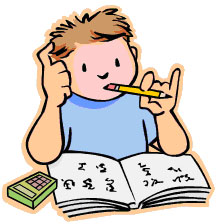 DZ/97, 98 - Vaja dela mojstraPrištevaš enomestno in dvomestno število k trimestnemu ali dvomestnemu.naloga ti verjetno ne bo delala težav, rešitev 2. nal. ti zapišem, preveri takrat, ko rešiš (R prvi stolpec : 332, 768, 3, 6, 3, 4, 40, 50, 37, 33; R drugi stolpec: 469, 810, 3, 8, 59, 34, 23, 0, 9, 86). Nal. 3. – poskusi sam najti za vsak rezultat in računski znak vsaj 3 primere.Izziv ni obvezen, če ga rešiš so računi naslednji (360 + 15 = 375, 439 – 26 = 413).SPROSTITEV IN GIBANJE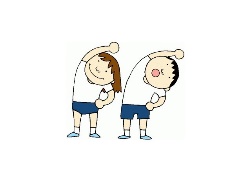    SLOVENSKI JEZIK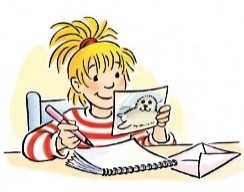    SPROSTITEV IN GIBANJE 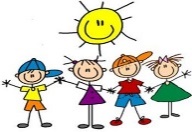  SPOZNAVANJE OKOLJA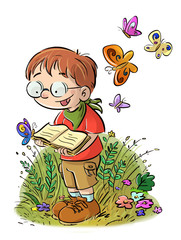 Raziskujemo življenjska okoljaV tem tednu razmišljaš in se učiš naprej o življenjskih okoljih. To so reka, jezero, jama, gore, morje. Preberi si o njih v učbeniku, na listu, poišči zanimivosti v kaki knjigi ali na spletu, zalepi besedilo in nariši. Potrudi se.REKA               JEZERO              JAMA               GORE             MORJE   PA SI KONČAL ZA DANES.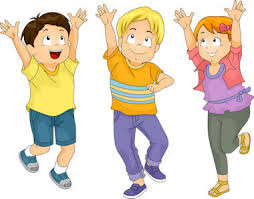 